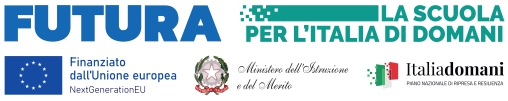 Circ. n.112									Pimonte, 20/01/2024                                                        Ai docenti coordinatori della SSPGAi genitori degli alunni in elencoAlla DSGAAi collaboratori scolasticiE p.c. Ai collab. DS Mannini A, Spina S.A tutti i docenti di SSPGAl sito webAgli atti Progetto PNRR - Componente 1 del Piano Nazionale di Ripresa e Resilienza finanziato dall’unione Europea - Next Generation EU - Missione 4: Istruzione e Ricerca - Componente 1 Potenziamento dell’offerta dei servizi di istruzione: dagli asili nido alle Università - Investimento 1.4: Intervento straordinario finalizzato alla riduzione dei divari territoriali nelle scuole secondarie di primo e di secondo grado e alla lotta alla dispersione scolastica (D.M. 170/2022).                           Titolo progetto: Homo FaberCUP: B24D22003780006AVVISO INIZIO PERCORSO N.1 DI ORIENTAMENTO CON IL COINVOLGIMENTO DELLE FAMIGLIE EXTRACURRICULARI           Si comunica che il giorno 26 gennaio 2024 dalle ore 16:30 alle ore 18:30 presso la sede centrale dell’Istituto comprensivo (via S. Spirito, 6), prende avvio il primo dei due percorsi di orientamento con il coinvolgimento delle famiglie in orario pomeridiano  - del progetto “Homo Faber”, condotto da un esperto del settore e destinato ai genitori degli alunni della Scuola Secondaria di Primo Grado come qui di seguito indicati. Il percorso avrà una durata di 10 ore totali pari a 5 incontri di 2 ore ciascuno e si svolgerà in orario pomeridiano secondo un calendario già pianificato e un orario che comunicato e concordato in sede di primo incontro. Il percorso è finalizzato a supportare le famiglie nel concorrere alla prevenzione e al contrasto dell’abbandono scolastico, nel favorire il benessere  scolastico e l’orientamento per scelte consapevoli.  I docenti coordinatori di classe sono tenuti a darne avviso e ai sottoelencati alunni e alle loro famiglie sottolineando la fondamentale importanza della frequenza e della partecipazione:La Dirigente ScolasticaAdele Porta(La firma è omessa ai sensi dell’articolo 3comma 2 del D.lgs 12/2/1993, n. 39)ISTITUTO COMPRENSIVO STATALE“Paride Del Pozzo” Via S. Spirito, 6 - PIMONTE (NA) - C.A.P.: 80050 - Tel: 0818792130 -  Fax: 0818749957 NAIC86400X@istruzione.it - http://www.icsdelpozzo.edu.itPEC: NAIC86400X@pec.istruzione.itC.MEC. NAIC86400X           C.F. 82008870634            C.U.U.: UF5NKX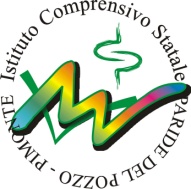 PERCORSI DI ORIENTAMENTO CON IL COINVOLGIMENTO DELLE FAMIGLIE VENERDI’ 26 GENNAIO 2024PERCORSI DI ORIENTAMENTO CON IL COINVOLGIMENTO DELLE FAMIGLIE VENERDI’ 26 GENNAIO 2024Calendario incontriESPERTO:  LAURITANO DOMENICOGenitori alunni classe III BAttianese Vincenza (Dattilo Marika)Barbato Alba (Artuso Antonio)Cavociello Lucia (Di Martino Anna)Coppola Rosanna (Emanuela Di Martino)Cuomo Fiorentina (Fortunato Ciro)Di Martino Celeste (Fortunato Palma)Gargiulo Lucia (Somma Gennaro)Palomba Giovanna (Afeltra Giuseppe)Somma Anna (Fusco Fiorenzo)Somma Annunziata (Sabatino Maria)Sabatino Carmela (Matrone Antonio)Gennaio: Venerdì 26Genitori alunni classe III BAttianese Vincenza (Dattilo Marika)Barbato Alba (Artuso Antonio)Cavociello Lucia (Di Martino Anna)Coppola Rosanna (Emanuela Di Martino)Cuomo Fiorentina (Fortunato Ciro)Di Martino Celeste (Fortunato Palma)Gargiulo Lucia (Somma Gennaro)Palomba Giovanna (Afeltra Giuseppe)Somma Anna (Fusco Fiorenzo)Somma Annunziata (Sabatino Maria)Sabatino Carmela (Matrone Antonio)Febbraio: (da concordare)Genitori alunni classe III BAttianese Vincenza (Dattilo Marika)Barbato Alba (Artuso Antonio)Cavociello Lucia (Di Martino Anna)Coppola Rosanna (Emanuela Di Martino)Cuomo Fiorentina (Fortunato Ciro)Di Martino Celeste (Fortunato Palma)Gargiulo Lucia (Somma Gennaro)Palomba Giovanna (Afeltra Giuseppe)Somma Anna (Fusco Fiorenzo)Somma Annunziata (Sabatino Maria)Sabatino Carmela (Matrone Antonio)Marzo: (da concordare)Genitori alunni classe III BAttianese Vincenza (Dattilo Marika)Barbato Alba (Artuso Antonio)Cavociello Lucia (Di Martino Anna)Coppola Rosanna (Emanuela Di Martino)Cuomo Fiorentina (Fortunato Ciro)Di Martino Celeste (Fortunato Palma)Gargiulo Lucia (Somma Gennaro)Palomba Giovanna (Afeltra Giuseppe)Somma Anna (Fusco Fiorenzo)Somma Annunziata (Sabatino Maria)Sabatino Carmela (Matrone Antonio)Genitori alunni classe III BAttianese Vincenza (Dattilo Marika)Barbato Alba (Artuso Antonio)Cavociello Lucia (Di Martino Anna)Coppola Rosanna (Emanuela Di Martino)Cuomo Fiorentina (Fortunato Ciro)Di Martino Celeste (Fortunato Palma)Gargiulo Lucia (Somma Gennaro)Palomba Giovanna (Afeltra Giuseppe)Somma Anna (Fusco Fiorenzo)Somma Annunziata (Sabatino Maria)Sabatino Carmela (Matrone Antonio)